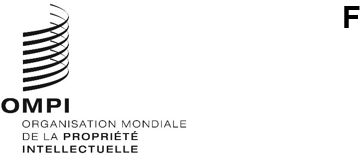 WIPO/GRTKF/IC/43/INF/3 RevOriginal : anglaisdate : 19 mai 2022Comité intergouvernemental de la propriété intellectuelle relative aux ressources génétiques, aux savoirs traditionnels et au folkloreQuarante-troisième sessionGenève, 30 mai – 3 juin 2022Projet de programme pour la quarante-troisième sessionDocument établi par le SecrétariatLe Comité intergouvernemental de la propriété intellectuelle relative aux ressources génétiques, aux savoirs traditionnels et au folklore (ci-après dénommé “comité”) ayant demandé qu’un programme de travail soit diffusé, le présent document contient un projet de programme de travail proposé pour la quarante-troisième session du comité.  Ce projet de programme n’est présenté qu’à titre indicatif : l’organisation effective du travail du comité sera décidée par le président et par les membres conformément aux règles de procédure.[Fin du document]Dimanche 29 mai 2022Dès 9 h 00Dimanche 29 mai 2022Dès 9 h 00Dimanche 29 mai 2022Dès 9 h 00Forum consultatif autochtoneParticipants : représentants d’organisations qui représentent des peuples autochtones et des communautés locales.  Ni une séance formelle du comité ni une réunion officielle de l’OMPI, mais approuvé par le comité et organisé par le Secrétariat.Lundi 30 mai 202210 h 00 – 13 h 00Point 1 : 	Ouverture de la sessionPoint 2 : 	Adoption de l’ordre du jourWIPO/GRTKF/IC/43/1 Prov.2WIPO/GRTKF/IC/43/INF/2 Rev.WIPO/GRTKF/IC/43/INF/3 Rev.Point 3 : 	Accréditation de certaines organisationsWIPO/GRTKF/IC/43/2Point 4 : 	Participation des communautés autochtones et localesFonds de contributions volontairesWIPO/GRTKF/IC/43/3WIPO/GRTKF/IC/43/INF/4WIPO/GRTKF/IC/43/INF/6Table ronde d’experts des communautés autochtones et localesBien qu’il ne s’agisse pas d’une partie formelle de la session du comité, il en sera rendu compte dans le rapport de la sessionWIPO/GRTKF/IC/43/INF/5Point 5 : 	Rapport sur les travaux du Groupe spécial d’experts sur les ressources génétiquesPoint 6 : 	Ressources génétiquesWIPO/GRTKF/IC/43/4WIPO/GRTKF/IC/43/5WIPO/GRTKF/IC/43/6WIPO/GRTKF/IC/43/7WIPO/GRTKF/IC/43/8WIPO/GRTKF/IC/43/9WIPO/GRTKF/IC/43/10WIPO/GRTKF/IC/43/INF/7WIPO/GRTKF/IC/43/INF/8Point 1 : 	Ouverture de la sessionPoint 2 : 	Adoption de l’ordre du jourWIPO/GRTKF/IC/43/1 Prov.2WIPO/GRTKF/IC/43/INF/2 Rev.WIPO/GRTKF/IC/43/INF/3 Rev.Point 3 : 	Accréditation de certaines organisationsWIPO/GRTKF/IC/43/2Point 4 : 	Participation des communautés autochtones et localesFonds de contributions volontairesWIPO/GRTKF/IC/43/3WIPO/GRTKF/IC/43/INF/4WIPO/GRTKF/IC/43/INF/6Table ronde d’experts des communautés autochtones et localesBien qu’il ne s’agisse pas d’une partie formelle de la session du comité, il en sera rendu compte dans le rapport de la sessionWIPO/GRTKF/IC/43/INF/5Point 5 : 	Rapport sur les travaux du Groupe spécial d’experts sur les ressources génétiquesPoint 6 : 	Ressources génétiquesWIPO/GRTKF/IC/43/4WIPO/GRTKF/IC/43/5WIPO/GRTKF/IC/43/6WIPO/GRTKF/IC/43/7WIPO/GRTKF/IC/43/8WIPO/GRTKF/IC/43/9WIPO/GRTKF/IC/43/10WIPO/GRTKF/IC/43/INF/7WIPO/GRTKF/IC/43/INF/8Point 1 : 	Ouverture de la sessionPoint 2 : 	Adoption de l’ordre du jourWIPO/GRTKF/IC/43/1 Prov.2WIPO/GRTKF/IC/43/INF/2 Rev.WIPO/GRTKF/IC/43/INF/3 Rev.Point 3 : 	Accréditation de certaines organisationsWIPO/GRTKF/IC/43/2Point 4 : 	Participation des communautés autochtones et localesFonds de contributions volontairesWIPO/GRTKF/IC/43/3WIPO/GRTKF/IC/43/INF/4WIPO/GRTKF/IC/43/INF/6Table ronde d’experts des communautés autochtones et localesBien qu’il ne s’agisse pas d’une partie formelle de la session du comité, il en sera rendu compte dans le rapport de la sessionWIPO/GRTKF/IC/43/INF/5Point 5 : 	Rapport sur les travaux du Groupe spécial d’experts sur les ressources génétiquesPoint 6 : 	Ressources génétiquesWIPO/GRTKF/IC/43/4WIPO/GRTKF/IC/43/5WIPO/GRTKF/IC/43/6WIPO/GRTKF/IC/43/7WIPO/GRTKF/IC/43/8WIPO/GRTKF/IC/43/9WIPO/GRTKF/IC/43/10WIPO/GRTKF/IC/43/INF/7WIPO/GRTKF/IC/43/INF/815 h 00 – 18 h 00Point 6 : 	Ressources génétiques (suite)Point 6 : 	Ressources génétiques (suite)Point 6 : 	Ressources génétiques (suite)Mardi 31 mai 202210 h 00 – 13 h 0015 h 00 – 18 h 00Point 6 : 	Ressources génétiques (suite)Point 6 : 	Ressources génétiques (suite)Point 6 : 	Ressources génétiques (suite)Point 6 : 	Ressources génétiques (suite)Point 6 : 	Ressources génétiques (suite)Point 6 : 	Ressources génétiques (suite)Mercredi 1er juin 202210 h 00 – 13 h 0015 h 00 – 18 h 00Mercredi 1er juin 202210 h 00 – 13 h 0015 h 00 – 18 h 00Point 6 : 	Ressources génétiques (suite)Point 6 : 	Ressources génétiques (suite)Point 6 : 	Ressources génétiques (suite)Point 6 : 	Ressources génétiques (suite)Jeudi 2 juin 202210 h 00 – 13 h 0015 h 00 – 18 h 00Jeudi 2 juin 202210 h 00 – 13 h 0015 h 00 – 18 h 00Point 6 : 	Ressources génétiques (suite)Point 6 : 	Ressources génétiques (suite)Point 6 : 	Ressources génétiques (suite)Point 6 : 	Ressources génétiques (suite)Vendredi 3 juin 202210 h 00 – 13 h 0015 h 00 – 18 h 00Vendredi 3 juin 202210 h 00 – 13 h 0015 h 00 – 18 h 00Point 6 : 	Ressources génétiques (suite)Point 7 : 	Éventuelles recommandations à l’Assemblée générale de 2022Point 8 : 	Questions diversesPoint 9 : 	Clôture de la sessionPoint 6 : 	Ressources génétiques (suite)Point 7 : 	Éventuelles recommandations à l’Assemblée générale de 2022Point 8 : 	Questions diversesPoint 9 : 	Clôture de la session